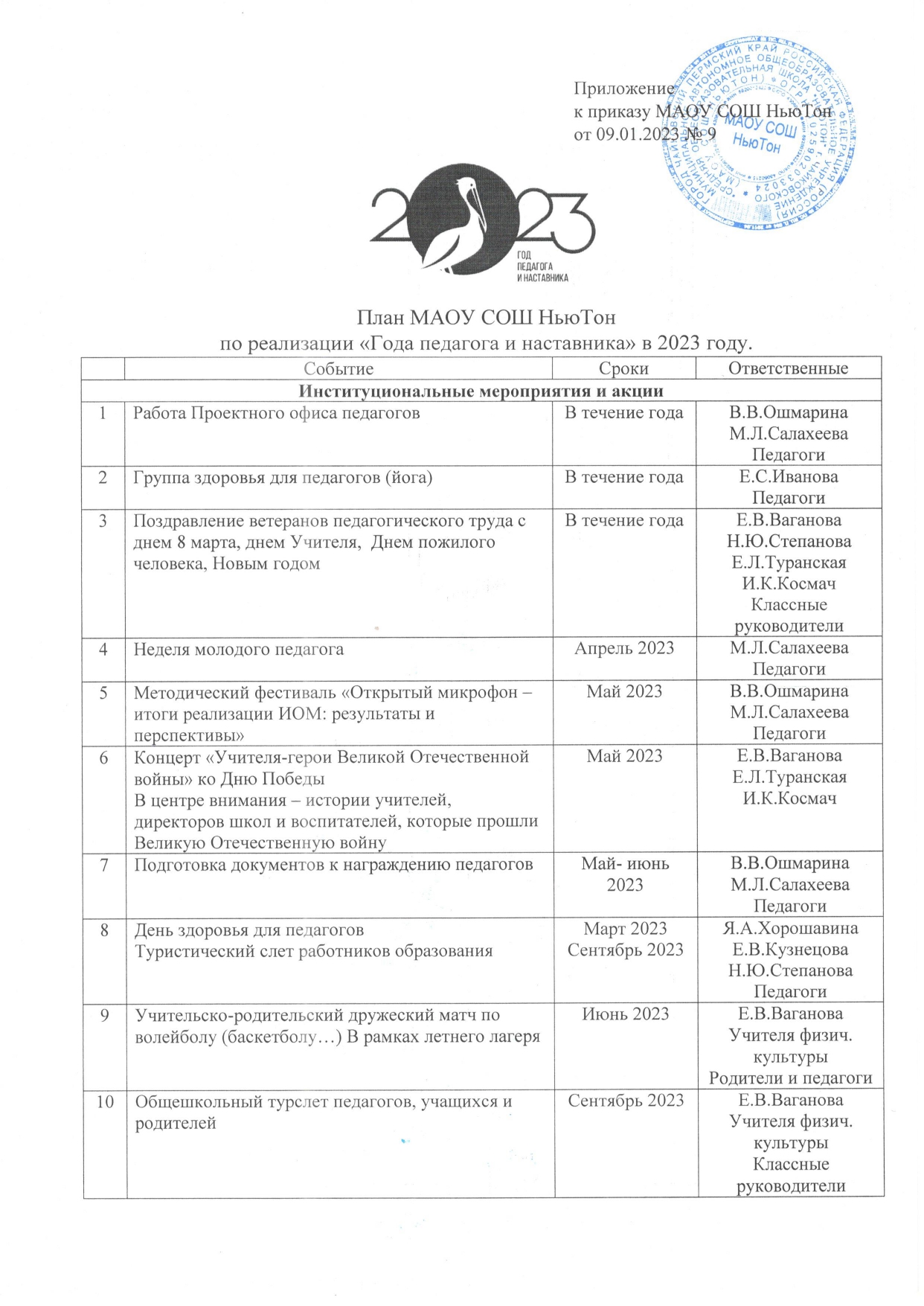 10Общешкольный турслет педагогов, учащихся и родителейСентябрь 2023Е.В.ВагановаУчителя физич. культурыКлассные руководители11Галерея педагогов «Школа в лицах»Конкурс оформления школы «Цитаты великих педагогов»Сентябрь 2023ШМО социально-гуманитарного направления12Мини-посты о достижениях педагогов и др. в ТГ канале школы в рубрике «Наши педагоги самые самые»Октябрь 2023С.С.УраковаУчащиеся13Встречи с ветеранами педагогического труда «Вспомнить ВСЁ» - уроки от наставниковОктябрь 2023ШМО технологического направления14Выставка стендов «Школьные династии педагогов» среди семей учащихся и педагоговОктябрь 2023 ШМО эстетического направления15Конкурс мастериц «Золотые руки учителя»Октябрь 2023ШМО начальных классов16День рождения школы27 октябряПедагоги, дети, родители17Акция «Школьное радио говорит об учителях»Октябрь 2023ШМО естественно-научного направления18Методический фестиваль «Мастерская педагога»Октябрь-ноябрь В.В.ОшмаринаМ.Л.СалахееваПедагоги19Акция «Эмоциональный интеллект педагога»Ноябрь-декабрь 2023ШМО соц. и психолого-педагогического направления20Фестиваль творчества «Новогодний калейдоскоп»Декабрь 2023Педагоги, дети, родителяМуниципальные мероприятия и акцииМуниципальные мероприятия и акцииМуниципальные мероприятия и акцииМуниципальные мероприятия и акции1Фестиваль открытых уроков «Урок 21 века»Февраль 2023Салахеева М.Л.Учителя нач. школы2Методическая конференция «Soft-self-skills BANI мира: какие компетенции в новой нормальности»Март 2023В.В.ОшмаринаПедагоги3Муниципальная интеллектуальная игра для педагогов и их наставников Апрель-май 2023Салахеева М.Л. Молодые педагоги и наставники4Муниципальный методический форум молодых педагогов ЧГОМай 2023Салахеева М.Л. Молодые педагоги и наставники5Игротехнический центр «PROдвижение» для педагогов ДООМай 2023Л.В.Ананина6Августовская конференция педагогических работниковАвгуст 2023В.В.ОшмаринаПедагоги7День учителяОктябрь 2023В.В.ОшмаринаПедагоги8Образовательное событие для педагогов «PARK-INN» ПАРК профессионального роста педагоговНоябрь 2023В.В.ОшмаринаПедагоги9Образовательное путешествие «Тичбург – город профессионального роста педагоговНоябрь 2023Салахеева М.Л.Учителя нач. школы10Муниципальный конкурс методических материаловНоябрь 2023В.В.ОшмаринаМ.Л.СалахееваПедагоги11Муниципальный чемпионат по наставничествуНоябрь 2023В.В.ОшмаринаМ.Л.СалахееваНаставники 12Муниципальный этап Всероссийского конкурса «Учитель года – 2023»Ноябрь – декабрь 2023В.В.ОшмаринаМ.Л.СалахееваПедагоги13Образовательный туризм В течение годаВсе желающие Региональные мероприятия и акцииРегиональные мероприятия и акцииРегиональные мероприятия и акцииРегиональные мероприятия и акции1Открытый фестиваль педагогического наставничества «СО-бытие»В течение годаВ.В.ОшмаринаПедагоги2Форум молодых педагогов и наставников «Учитель, которого ждут»19-22 апреля 2023М.Л.СалахееваМолодые педагоги3Фестиваль мастер-классов молодых педагогов «Расширять горизонты»Апрель 2023М.Л.СалахееваМолодые педагоги4Методический вебинар для молодых педагоговМай 2023М.Л.СалахееваМолодые педагоги5Краевой молодежный форум «Пермский период»1 декада сентября 2023 г.Молодые педагоги до 35 лет6Летняя педагогическая школа наставников #Новое Пермское 20231-5 июляВ.В.ОшмаринаПедагоги7Зимняя экспедиционная школа молодых педагогов «Уникальный край – уникальный молодой педагог»Ноябрь 2023М.Л.СалахееваМолодые педагогиВсероссийские мероприятия и акцииВсероссийские мероприятия и акцииВсероссийские мероприятия и акцииВсероссийские мероприятия и акции1Всероссийская акция Минпросвещения России «Учить. Вдохновлять. Развивать»https://edu.gov.ru/press/6484/vserossiyskaya-akciya-minprosvescheniya-rossii-uchit-vdohnovlyat-razvivat-rasshiryaet-svoi-granicy/ В течение года каждый деньВ.В.ОшмаринаПедагоги 2Всероссийская акция Учитель большой страны. Время сказать педагогу: «Спасибо» https://годучителя.рф/vote https://vk.com/app51409247#n21890 До июня 2023В.В.ОшмаринаПедагоги3Большой педагогический диктант и Всероссийский урокСентябрь 2023В.В.ОшмаринаПедагоги4Большая учительская неделяОктябрь 2023В.В.ОшмаринаМ.Л.СалахееваПедагоги5Форум классных руководителейВ течение годаЕ.В.ВагановаКлассные руководители6Телеконкурс «Классная тема!»В течение годаВ.В.ОшмаринаПедагоги7Конкурс для учителей начальных классов «Первый учитель»В течение годаМ.Л.СалахееваУчителя нач. школы8Международный педагогический конгресс, посвященный наследию Константина УшинскогоОсень 2023В.В.ОшмаринаПедагоги9Всероссийский форум рабочей молодежи6 – 10 сентября 2023 г.М.Л.СалахееваМолодые педагоги до 35 лет10	Всероссийский конкурс сочиненийСентябрь 2023В.В.ОшмаринаПедагоги